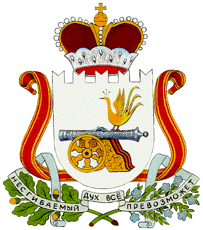                                              АДМИНИСТРАЦИЯ                    МУРЫГИНСКОГО СЕЛЬСКОГО ПОСЕЛЕНИЯ             ПОЧИНКОВСКОГО  РАЙОНА СМОЛЕНСКОЙ ОБЛАСТИРАСПОРЯЖЕНИЕ от 31.12.2015 года        № 274   В соответствии с Федеральным законом от 17.07.2009 № 172-ФЗ (с изменениями и дополнениями) «Об антикоррупционной  экспертизе нормативных правовых актов и проектов нормативно правовых актов», распоряжением  Администрации  Мурыгинского  сельского  поселения Починковского  района Смоленской области от 21.07.2011г. № 99а «Об утверждении Порядка проведения антикоррупционной экспертизы муниципальных правовых актов»:1.  Назначить ответственным лицом за проведение антикоррупционной экспертизы нормативных правовых актов муниципального образования Мурыгинского сельского поселения Починковского района Смоленской области старшего менеджера Администрации Мурыгинского сельского поселения  Починковского района Смоленской области Жирнову Светлану Алексеевну.           2. Контроль за исполнением  настоящего распоряжения оставляю за собой.Глава муниципального образованияМурыгинского сельского поселенияПочинковского районаСмоленской области                                                                           И.В.НаумовС распоряжением ознакомлена:                                  О назначении ответственного лица за проведение  антикоррупционной экспертизы нормативных правовых актов муниципального образования Мурыгинского сельского поселения Починковского     района       Смоленской  области  